  Tempo : 122 à la noire, 4 temps (ternaire)Intro -:Couplets, Refrains : Pont	 : IntroCoupletRefrainCoupletRefrain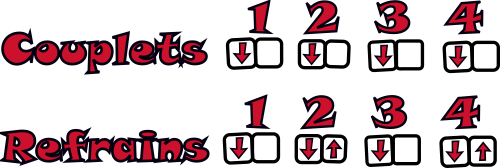 Pont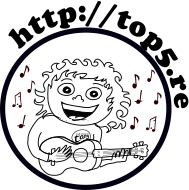 CoupletRefrainPont Refrain(dernière ligne doublée)FA7DmF7BbFG7C7FA7DmF7BbFG7C7FA7DmF7BbFGm / C7FGmC7FDmGm CFF7GmC7FDmGmCFC7